Domein en bereik van functies
Het bereik van een functie, behorend bij een zeker domein, kan slechts goed bepaald worden indien een duidelijke schets is getekend. We zien dat hier de laagste waarde waarde gelijk is aan
 (met de GR te vinden via G-Solve → Y-CAL → ). De hoogstewaarde wordt hier gevonden door de hoogte van de top te berekenen. Indien het m.b.v. de GR mag, dan kan dit via
G-Solve → MAX. Indien het algebraïsch moet, dan dient men de functie te differentiëren en de afgeleide gelijk aan  te stellen. Bij de waarde  die voldoet aan  dient men tenslotte de bijbehorende waarde uit te rekenen.
 Opmerking
Het minimum  bij  (in het voorgaande voorbeeld) kan met de GR niet via 
G-Solve → MIN gevonden worden. Bij G-Solve → MIN zoekt de GR namelijk slechts  naar waarden waar de grafiek een dal heeft, dus waar de grafiek overgaat van dalend naar stijgend.

Als een functie  gegeven is en er gevraagd wordt naar het domein van die functie, dan wordt er bedoeld dat we de maximale verzameling van waarden zoeken waarvoor  bestaat.

Voorbeeld 1
Gegeven is de functie  .
Bepaal  en .

Oplossing
Algemeen geldt dat precies dan bestaat als .
Voor de waarden van het domein geldt daarom dat . Dit oplossen geeft , dus . Hiermee is gevonden dat . 
Om het bereik te bepalen, moeten we een schets maken van de grafiek van . 

Het beginpunt van de grafiek is het punt , omdat .
Uit de schets lezen we af dat .


Voorbeeld 2
Bepaal het domein en het bereik van de functie .
Oplossing
 bestaat duidelijk voor elk reëel  getal , dus .
We maken een schets van de grafiek van .

Het laagste punt van de grafiek is  en .

Voorbeeld 3
Bepaal het domein en het bereik van de functie    .

Oplossing
 bestaat voor alle , behalve , dus   (d.w.z.  met daaruit weggelaten .
 kan alle waarden bereiken, behalve  (de lijn  is een H.A. van de grafiek van ). 
Hieruit volgt dat .

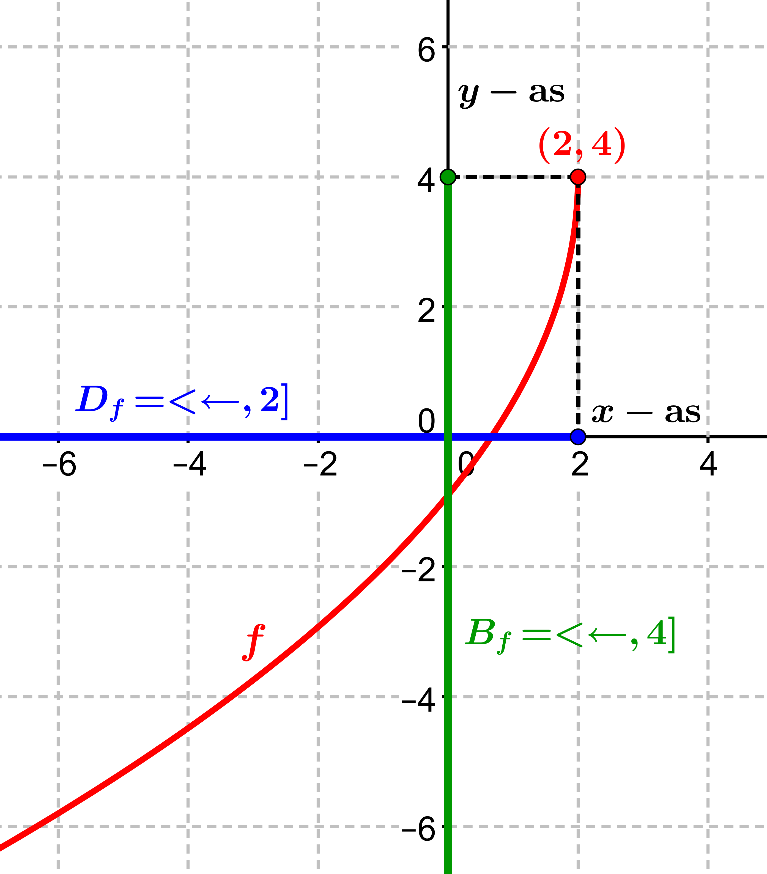 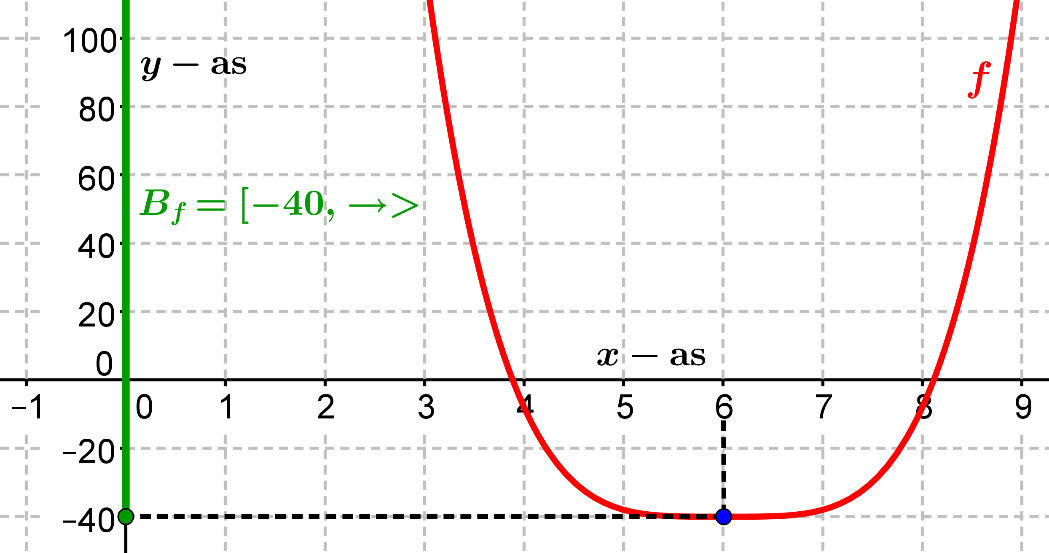 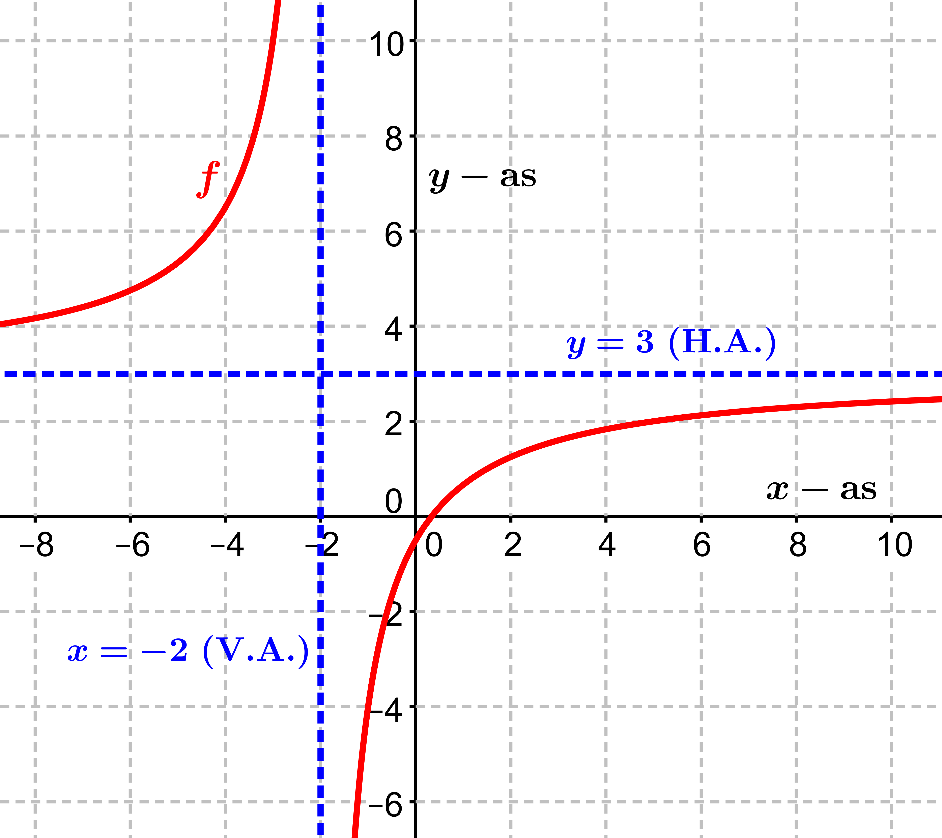 Voorbeeld 4
Bepaal het domein en het bereik van de functie .
Voorbeeld 5
Bepaal het domein en het bereik van de functie  .

Oplossing
We bepalen eerst het domein:  ,  ,    ,  .
Dit geeft . We maken een schets van de grafiek van .



Hieruit lezen we af dat .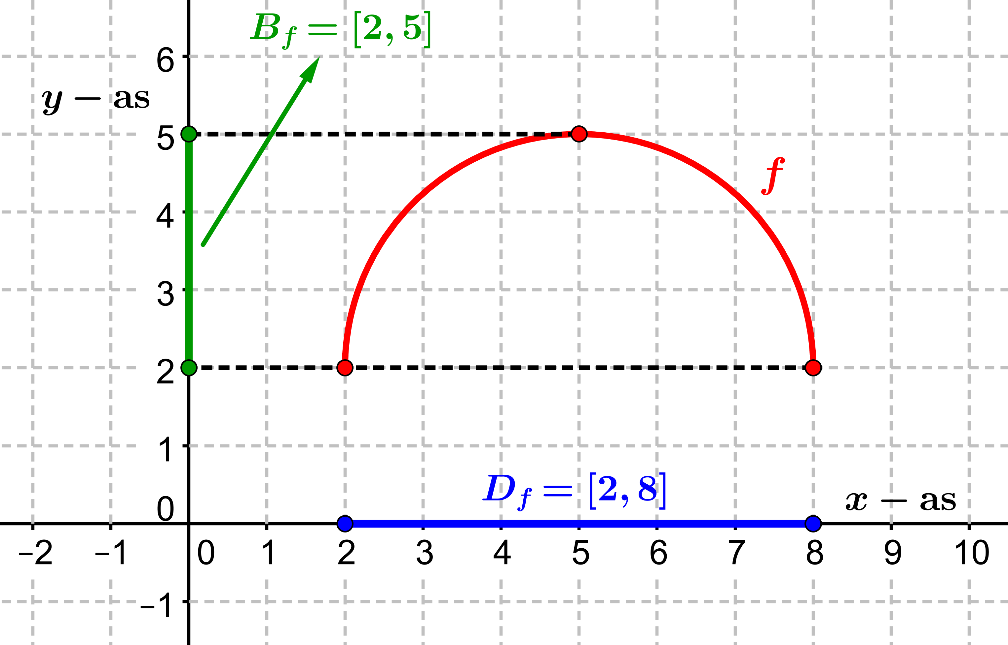 Voorbeeld 6
Bepaal het domein en het bereik van de functie .

Oplossing
Algemeen geldt dat  (waarbij  en ) precies dan bestaat als .
Voor de waarden van het domein geldt daarom dat . Dit oplossen geeft , dus . Hiermee is gevonden dat . We maken een schets van de grafiek van .


Hieruit blijkt dat .

We geven nu wat algemenere resultaten voor bepaalde klassen functies.

A)   waarbij  en .
We bepalen eerst het domein van . Er moet gelden dat , dus .
Dit geeft dat  als  en  als . We vinden derhalve dat
 als  en  als . 
Voor het bereik is het eenvoudig om in te zien dat  als  en  als .

B)  , waarbij  en ; verder is  een positief geheel getal.
In alle gevallen geldt dat . Voor het bepalen van het bereik onderscheiden we
1)    is oneven. De grafiek van  heeft dan een (uitgerekte) S-vorm en .
2)    is even. In dit geval heeft  een extreme waarde  bij  en wel een minimum als
 en een maximum als . Dit geeft dat  als  en  als .

C)     , waarbij we aannemen dat  en dat de teller geen constant veelvoud is van de noemer (in welk geval de functie constant zou zijn).
De grafiek van  heeft de V.A.  en .
De grafiek van  heeft de H.A.  en .

D)  , waarbij ,  en .
 bestaat voor elke waarde, dus dat .
De grafiek van  heeft de H.A. . 
 als  en  als .

E)  , waarbij  en .
De grafiek van  heeft de V.A. .
 als  en , als .
Verder geldt dat .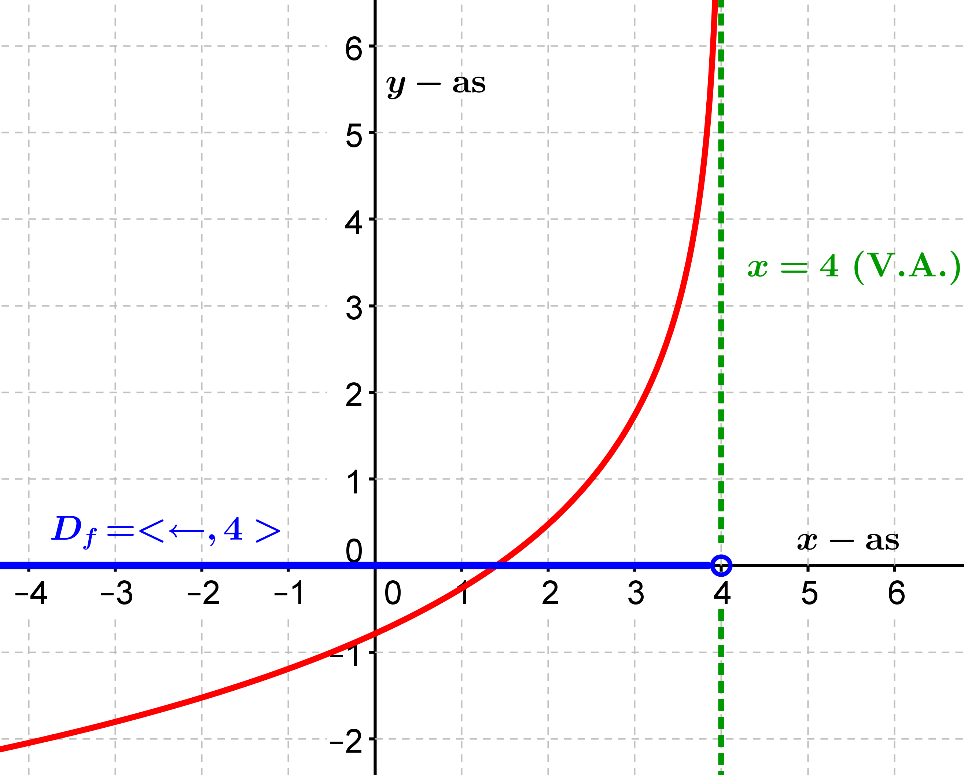 Als we de grafiek van een functie, bijvoorbeeld  willen tekenen, dan nemen we meestal alle mogelijke waarden, waarvoor de bijbehorende waarden bestaan.
Als we de grafiek van een functie, bijvoorbeeld  willen tekenen, dan nemen we meestal alle mogelijke waarden, waarvoor de bijbehorende waarden bestaan.

De waarden die we toelaten voor  bij een bepaalde functie vormen het domein van die functie. Als het domein bestaat uit alle mogelijke getallen op de , dan zeggen dat het domein gelijk is aan 
(de verzameling van alle reële getallen). Het domein van een functie  geven we aan met . Hiernaast staat een deel van de grafiek van  waarbij .
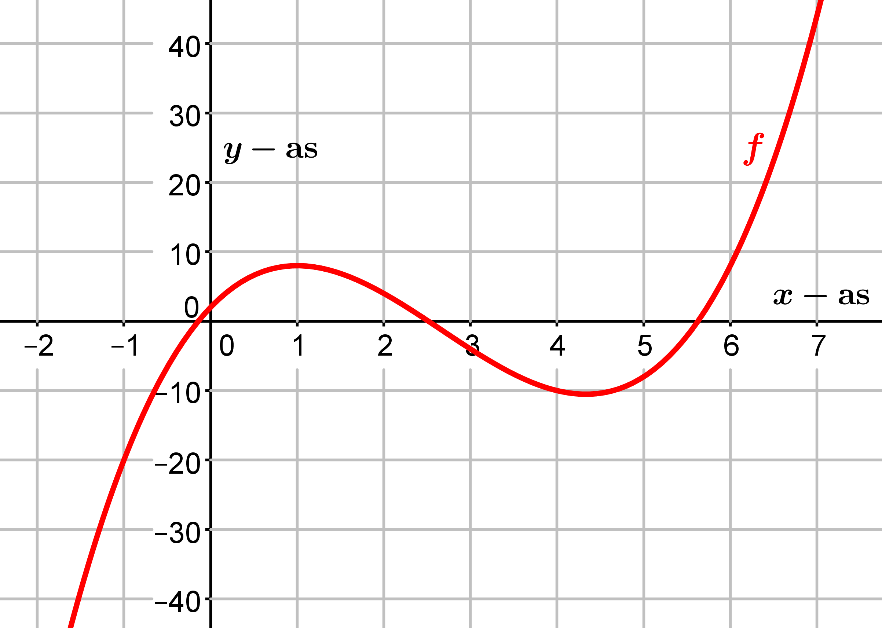 In bepaalde gevallen willen we een ander domein kiezen. Stel bijvoorbeeld dat we voor de bovenstaande functie  nemen
(het interval van  tot ). 
Dan wordt de grafiek zoals hiernaast is weergegeven.
De verzameling van alle waarden die functie  bij het gekozen domein kan aannemen wordt het bereik van  genoemd, en we noteren dit als . 
In dit geval geldt dat .
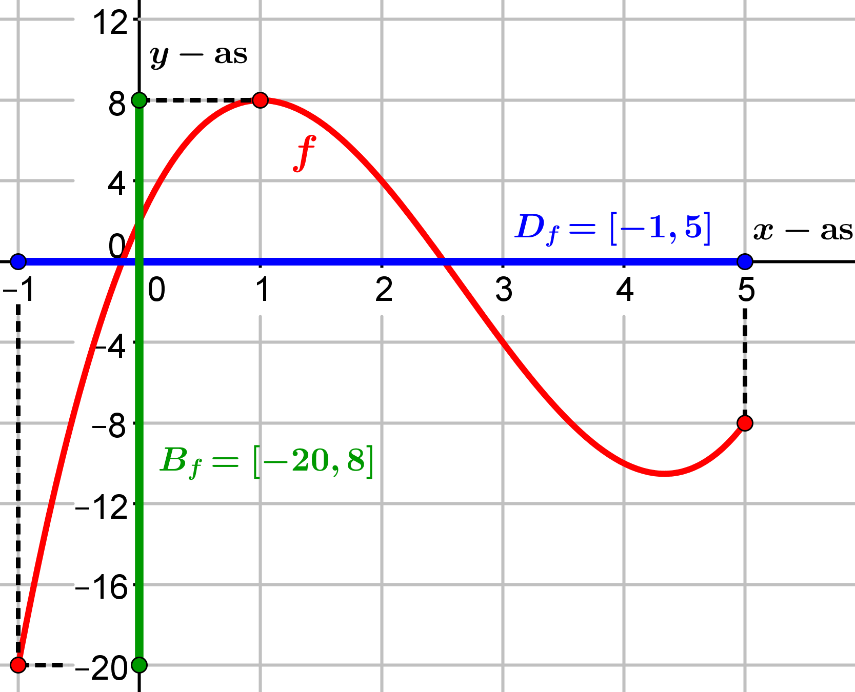 Oplossing
 bestaat duidelijk voor elk reëel  getal , dus . De lijn  is een H.A. van de grafiek van . We maken een schets van de grafiek van .

Uit de schets blijkt dat .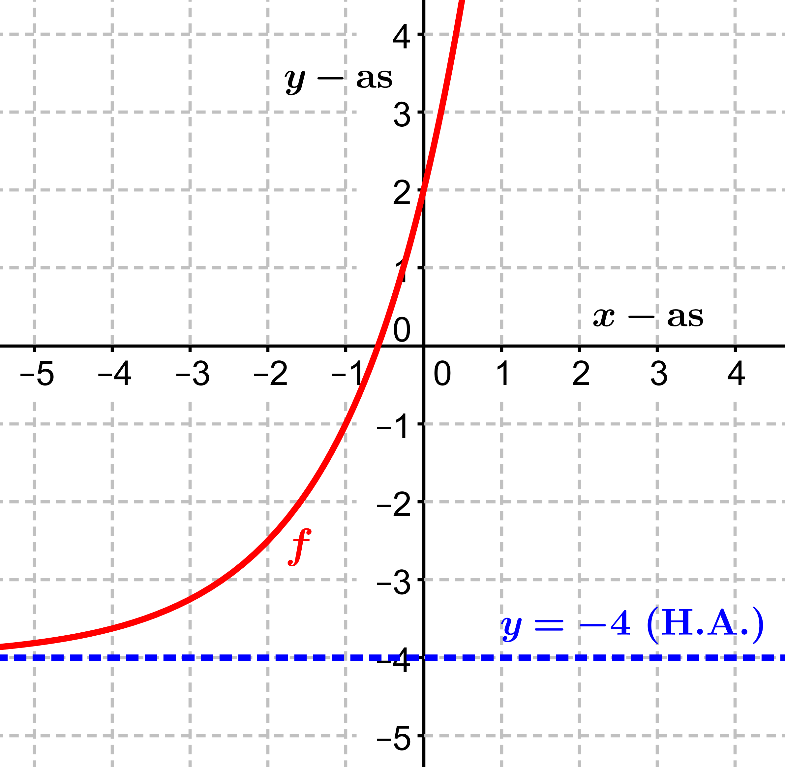 